Chcete poznat zajímavosti z historie Vrbovce?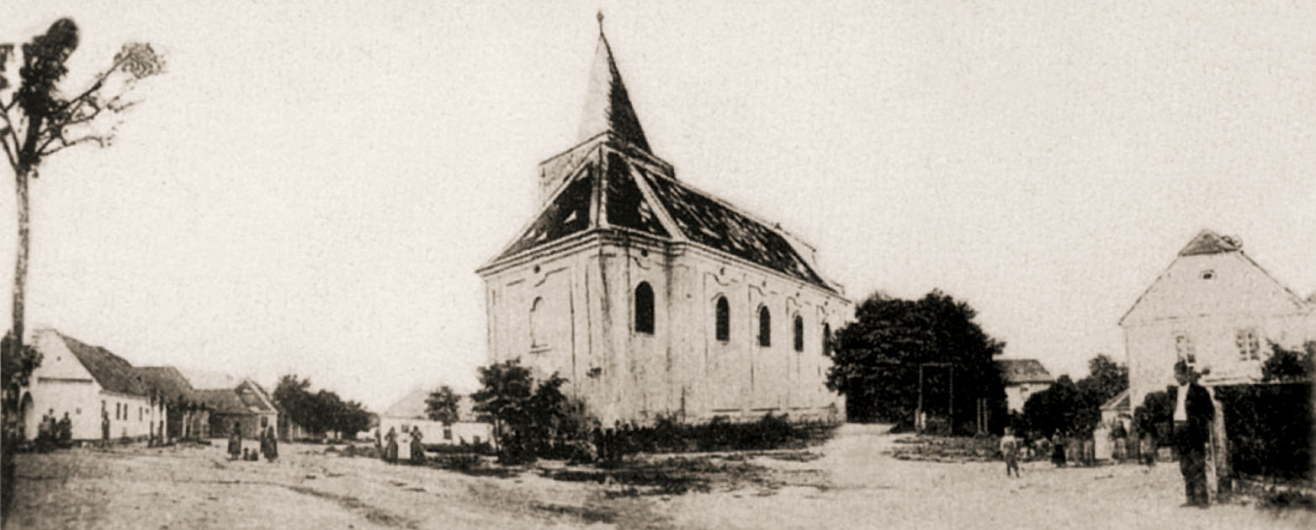 Klub vrboveckých seniorek pořádá přednášku:MORAVŠTÍ  CHODOVÉMgr. Martin Markel Ph.D. seznámí zájemce s historickými,událostmi, které se týkají polozapomenutých rebeliívrboveckých obyvatel proti loucké vrchnosti.Přednáška se uskuteční dne 20. února 2018 v zasedací místnosti OÚ Vrbovec.Začátek v 18 hodin.Vstupné dobrovolné.